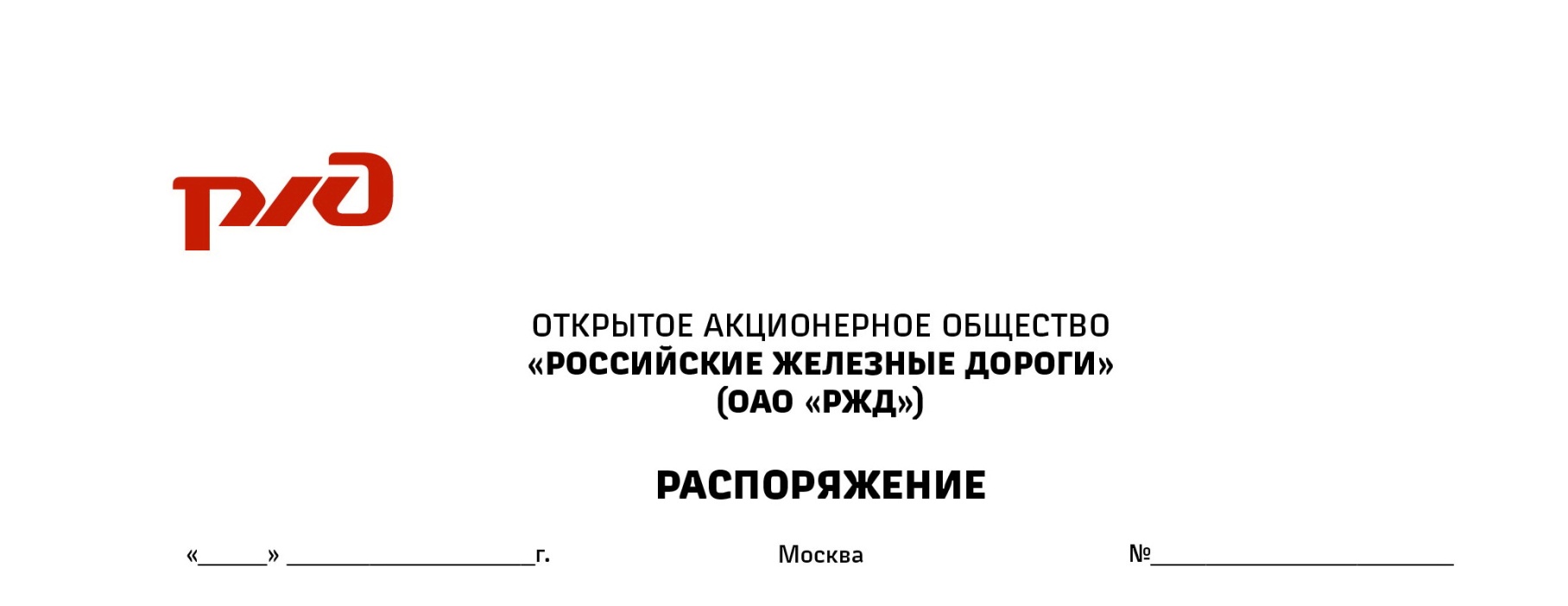 О системе технического обслуживания и ремонта 
локомотивов ОАО «РЖД»С целью обеспечения устойчивой работы локомотивного парка
ОАО «РЖД», поддержания его в исправном техническом состоянии, учитывая полученный опыт эксплуатации, технического обслуживания и ремонта локомотивов:Утвердить и ввести в действие с 1 июля 2017 г. прилагаемое Положение о системе технического обслуживания и ремонта локомотивов ОАО «РЖД» (далее – Положение).Первому заместителю начальника Дирекции тяги Кривоносову В.А., директору Проектно-конструкторского бюро локомотивного хозяйства Попову Ю.И., генеральному директору ООО «Локомотивные технологии» Белинскому А.А. (по согласованию) внести до 1 июля 2017 г. в установленном порядке изменения в имеющиеся подлинники эксплуатационных и ремонтных документов в части корректировки норм периодичности технического обслуживания и ремонта локомотивов, снятых с производства и перечисленных в приложениях к настоящему Положению.Генеральному директору ЗАО «Трансмашхолдинг» Липе К.В. (по согласованию) внести до 1 июля 2017 г. в установленном порядке изменения в копии эксплуатационных документов, переданных ОАО «РЖД», в части корректировки норм периодичности технического обслуживания и ремонта локомотивов, снятых с производства и перечисленных в приложении № 1 к настоящему Положению.Первому заместителю начальника Дирекции тяги Кривоносову В.А., генеральному директору ООО «Локомотивные технологии» Белинскому А.А. (по согласованию), генеральному директору ООО «СТМ-Сервис» Измайлову А.Р. (по согласованию):разработать, утвердить и ввести в действие до 1 июля 2017 г. в установленном порядке ремонтные руководства, нормы расхода материалов, продолжительности и трудоемкости ремонта, а также цену технического обслуживания и ремонта, сформированную на их основе, для электровозов серий ВЛ80в/и, ВЛ85 с периодичностью обслуживания и ремонта ТО-2 96 часов, ТР-1 не более 50 тыс. км, ТР-2 300 тыс. км, ТР-3 600 тыс. км, 
СР 1200 тыс. км, КР 2400 тыс. км;установить с 1 июля 2017 г., после выполнения подпункта «а» пункта 4 настоящего распоряжения, для электровозов серии ВЛ80в/и, ВЛ85 систему ремонта с периодичностью технического обслуживания и ремонта, указанных в приложении № 1 к настоящему Положению, для следующих групп локомотивов и эксплуатационных локомотивных депо:эксплуатационное локомотивное депо Брянск Московской дирекции тяги – весь парк ВЛ80в/и;эксплуатационное локомотивное депо Лоста Северной дирекции тяги: ВЛ80С № 1278/863Б, 1352/2110Б, 1821/1734А, 1941/1903А, 2021/1026А; ВЛ80С № 299, 642, 665, 723, 1033, 1087, 1220, 1536, 1551, 1552, 1563, 1614, 1649, 1650, 2007, 2012, 2014, 2017, 2025, 2031, 2032, 2033, 2036, 2037, 2038, 2039, 2045, 2046, 2048, 2049, 2052, 2053, 2058, 2061, 2062, 2063, 2093, 2098, 2099, 2100, 2102, 2510, 2558;эксплуатационное локомотивное депо Карталы Южно-Уральской дирекции тяги: ВЛ80С № 1238/1211А, 1419/1420Б, 1750/1713А; ВЛ80СК № 28, 257, 330; ВЛ80ТК № 1371, 2096, 1235;эксплуатационное локомотивное депо Карасук Западно-Сибирской дирекции тяги: ВЛ80С № 102АБ, 1045А, 1093АБ, 118АБ, 1193А, 120АБ, 1224АБ, 1297Б, 1328Б, 1377АБ, 1378А, 1468Б, 1578А, 1586А, 1609АБ, 1682АБ, 1693АБ, 1802АБ, 1864АБ, 1866АБ, 1909Б, 1912АБ, 1927А, 192АБ, 1934Б, 193АБ, 200АБ, 2068А, 2083АБ, 2108А, 2133АБ, 2176АБ, 2189АБ, 2271АБ, 2274АБ, 2282АБ, 2284Б, 2358АБ, 2537Б, 253АБ, 2540АБ, 2548А, 2552АБ, 2663А, 272А, 277АБ, 279АБ, 280Б, 314А, 422АБ, 460АБ, 462АБ, 480АБ, 484Б, 683АБ, 684АБ, 691АБ, 739АБ, 864АБ, 92АБ;эксплуатационное локомотивное депо Абакан Красноярской дирекции тяги – весь парк ВЛ80в/и;эксплуатационное локомотивное депо Иланская Красноярской дирекции тяги – весь парк ВЛ80в/и;эксплуатационное локомотивное депо Боготол Красноярской дирекции тяги – весь парк ВЛ80в/и, за исключением: ВЛ80Р № 1501/1529Б, 1562, 1565, 1567, 1590/1767А, 1659/1605Б, 1705/1673Б, 1772/1718А, 1811, 1818/1755Б;эксплуатационное локомотивное депо Нижнеудинск Восточно-Сибирской дирекции тяги – весь парк ВЛ85;эксплуатационное локомотивное депо Чита Забайкальской дирекции тяги – весь парк ВЛ80в/и;осуществлять с 1 июля 2017 г. перевод электровозов серии ВЛ80в/и, эксплуатирующихся с периодичностью ТО-2 96 часов, ТР-1 25 тыс. км, 
ТР-2 200 тыс. км, ТР-3 400 тыс. км, СР 800 тыс. км, КР 2400 тыс. км на систему ремонта согласно приложению № 1 к настоящему Положению 
(с периодичностью ТО-2 96 часов, ТР-1 не более 50 тыс. км, ТР-2 300 тыс. км, ТР-3 600 тыс. км, СР 1200 тыс. км, КР 2400 тыс. км) после проведения им капитального ремонта, среднего ремонта или текущего ремонта в объеме ТР-3 на основании нормативных документов, разработанных в соответствии с подпунктом «а» пункта 4 настоящего распоряжения.Первому заместителю начальника Дирекции тяги Кривоносову В.А. организовать отмену распоряжения ОАО «РЖД» от 17 января 2005 г. № 3р 
с 1 июля 2017 г.Контроль за исполнением настоящего распоряжения возложить на первого заместителя начальника Дирекции тяги Кривоносова В.А.Вице-президентОАО «РЖД»	О.С. ВалинскийИсп. Минакова Е.И., ЦТ(499) 260-84-87